Documentos referentes as medidas de intervenção: MI255, MI256, MI260, MI261, MI262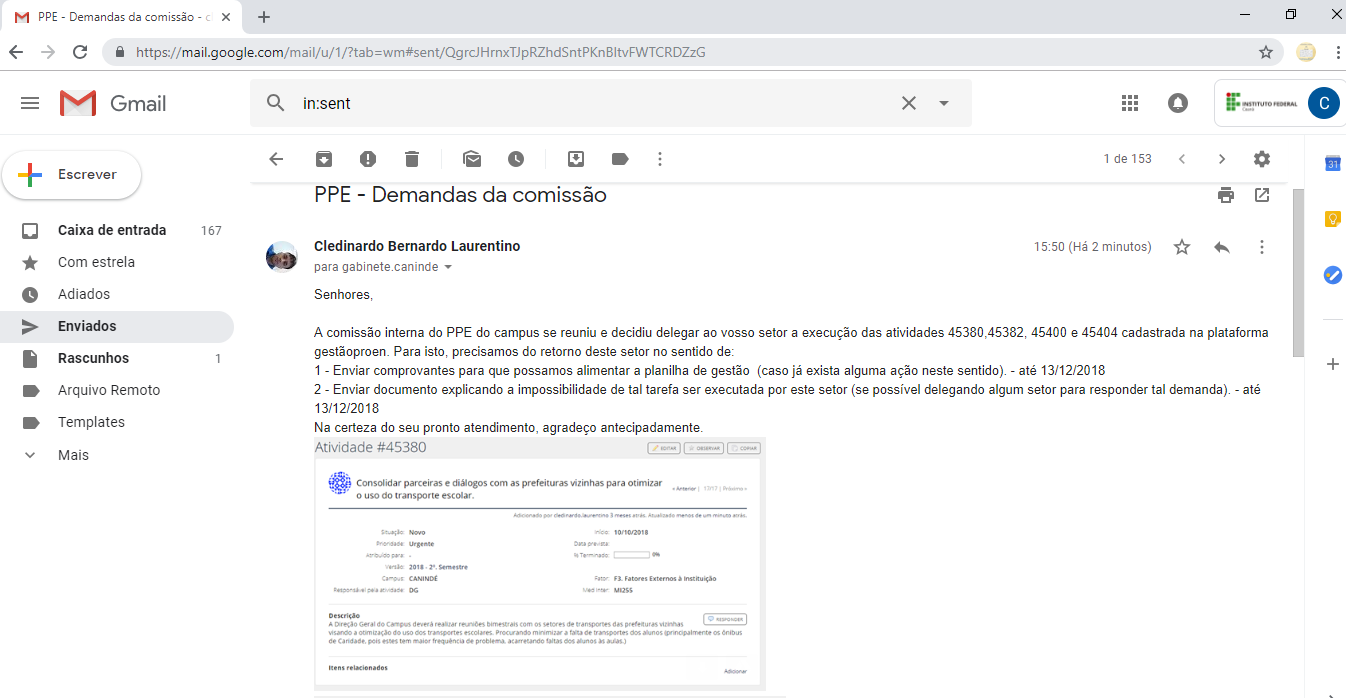 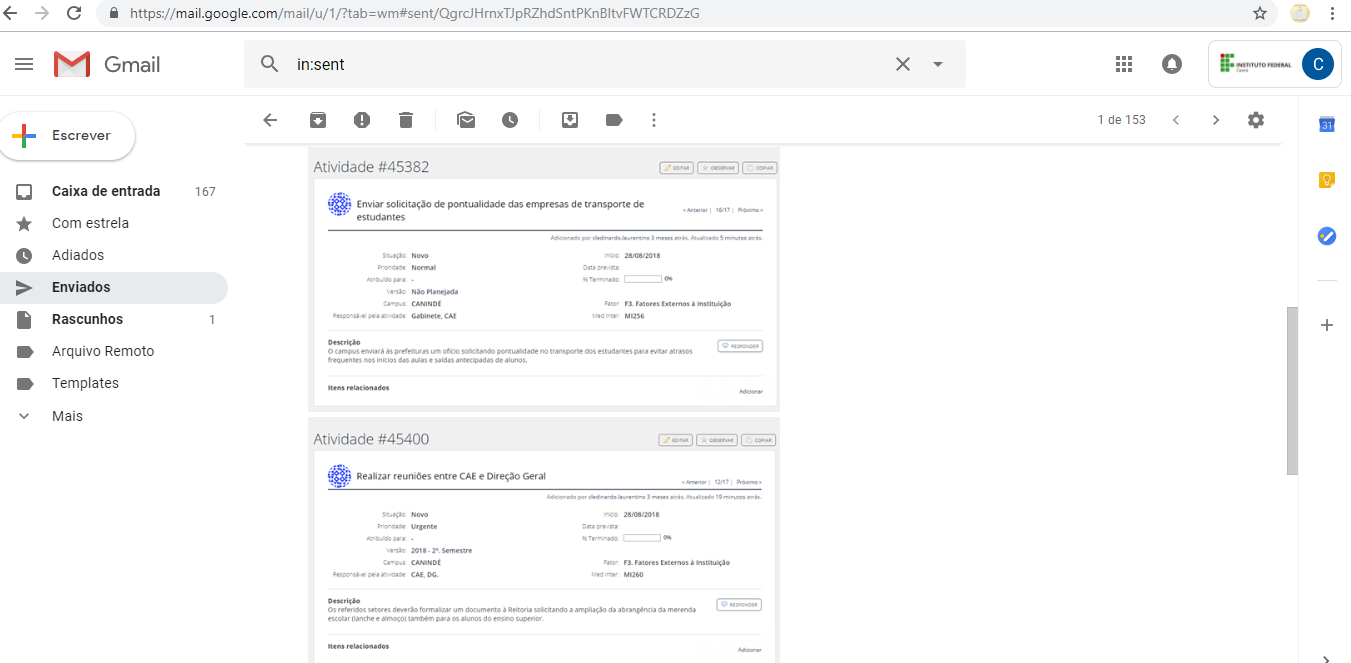 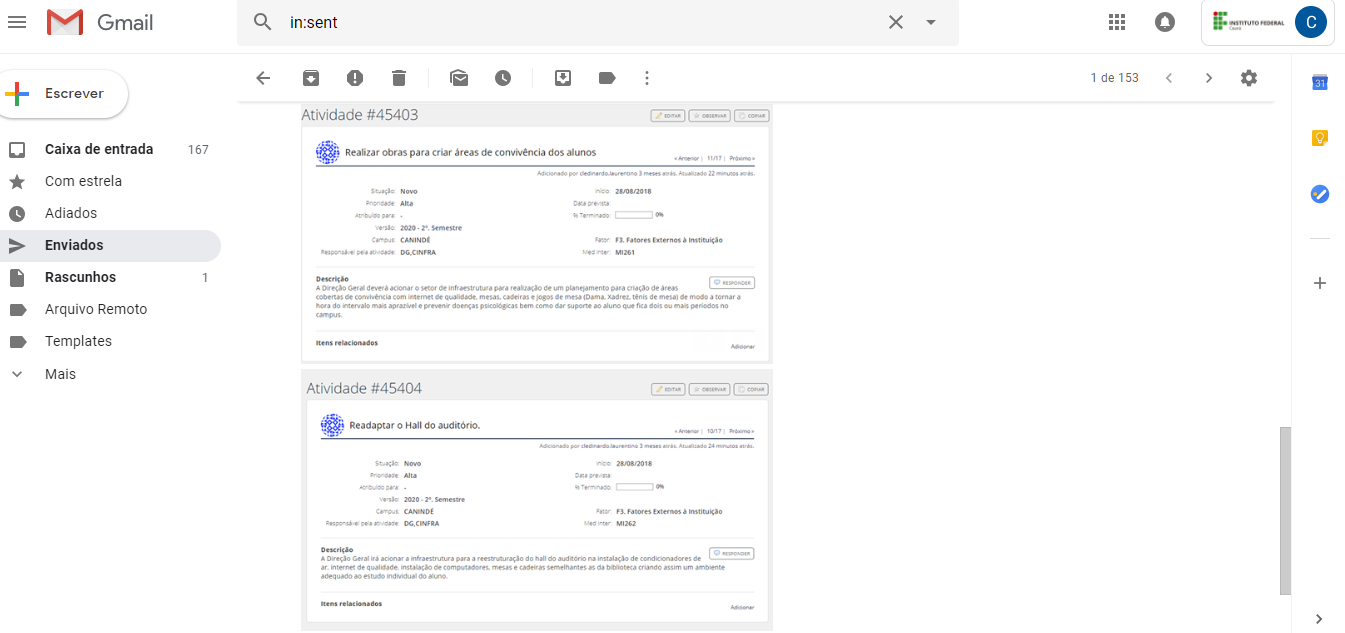 